Федеральное государственное образовательное учреждение высшего профессионального образования«НАЦИОНАЛЬНЫЙ ИССЛЕДОВАТЕЛЬСКИЙ 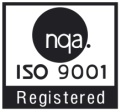 ТОМСКИЙ  ПОЛИТЕХНИЧЕСКИЙ  УНИВЕРСИТЕТ»Факультет         –  Инженерно-экономическийКафедра            –  ЭкономикиБИЗНЕС-ПЛАН – ОСНОВА СОЗДАНИЯ ФИРМЫКурсовая работаСтудент группы 3Б91 ИЭФ           _____________Руководитель: к.э.н. доцент ИЭФ_____________Томск – 2011Содержание:Введение………………………………………………………………….31. Теоритические основы бизнес–планирования…………………….4    1.1 Процесс бизнес – планирования…………………………………4    1.2 Последовательность разработки бизнес-плана…………………6    1.3 Содержание бизнес-плана………………………………..………7Заключение…………………………………………………………..…15Список использованной литературы…………………………………16ВведениеБизнес-план представляет собой результат комплексного исследования различных сторон деятельности фирмы (производства, реализации продукции, после продажного обслуживания и др.).Цель разработки бизнес-плана — дать обоснованную, целостную, системную оценку перспектив развития фирмы, т. е. спрогнозировать и спланировать ее деятельность на ближайший период и перспективу, исходя из потребностей рынка и возможностей фирмы по их удовлетворению.Причинами планирования предпринимателем своей деятельности можно считать:1)   сам процесс бизнес-планирования, включая анализ идеи, заставляет предпринимателя объективно, критически и беспристрастно взглянуть на свой бизнес со всех его сторон. План — это хорошо проложенный маршрут, отражающий очередность действий и приоритеты в условиях ограниченных ресурсов и способствующий предотвращению ошибок при его реализации;2)  бизнес-план является тем рабочим инструментом, который при надлежащем использовании поможет предпринимателю оперативно контролировать и управлять фирмой;3)   законченный бизнес-план является средством предпринимателя для доведения идей своего бизнеса до всех заинтересованных лиц (банковскому менеджеру, другим финансовым инвесторам, государственным учреждениям, профессиональным консультантам и др.), включая работников фирмы.Цель курсовой работы– изучить процесс, определить последовательность и структуру бизнес - планирования в современных условиях.Задачи данной работы – понять сущность бизнес-плана, выявить наиболее значимые проблемы при его составлении, определить специфику составления при создании фирмы.1 Теоритические основы бизнес - планированияПроцесс бизнес – планированияКлючевые моменты бизнес-планирования – это оценка инициаторами проекта следующих аспектов:возможности, необходимости и объема выпуска продукции (оказания услуг); потенциальных потребителей; конкурентоспособности продукта на внутреннем и внешнем рынках; своего сегмента рынка;Показателей эффективности (коммерческой, региональной, бюджетной);Наличия у инициатора бизнес-идеи и возможных источников финансирования.Итак, бизнес-план это:изложение системы доказательств, убеждающих инвестора в выгодности проекта;определение степени жизнеспособности и будущей устойчивости предприятия;предвидение рисков предпринимательской деятельности;конкретизация перспективы бизнеса в виде системы количественных и качественных показателей развития; развитие перспективного (стратегического) взгляда на предприятие.Процесс бизнес-планирования от возникновения экономического замысла до получения и распределения прибыли между его участниками показан на рис. 1.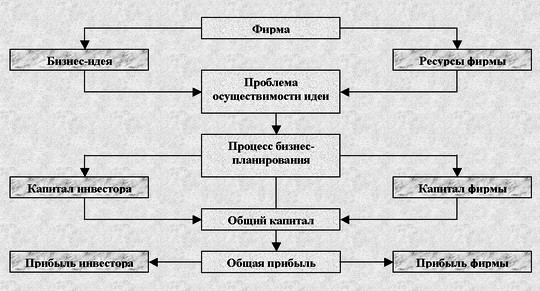 Рисунок 1 Процесс бизнес-планированияНаиболеераспространенными областями бизнес-планирования в современной экономической ситуации в России являются: 1)  создание бизнес-линий (продуктовых линий, инвестиционных проектов) как совокупности прав собственности, долгосрочных привилегий и конкурентных преимуществ, специального (по применению) и универсального имущества, технологий, а также контрактов (по закупке ресурсов, аренде имущества, найму работников и сбыту продукта), которые обеспечивают получение определенных доходов (поток доходов или серию денежных потоков); 2)  разработка бизнес-планов специального назначения финансово-экономического   характера:эмиссия новых акций открытыми акционерными обществами; подготовка к продаже приватизируемых предприятий; подготовка к продаже обанкротившихся предприятий, выставляемых на конкурс; выкуп акций (паев) в закрытых компаниях типа ООО и ЗАО или пая в товариществах при выходе из его состава одного из акционеров (учредителей, пайщиков); обоснование вариантов санации предприятий-банкротов.Последовательность разработки бизнес-планаПеред составлением бизнес-плана надо убедиться в перспективности бизнес-идеи. Прежде, чем принять решение о выделении инвестиций на реализацию инвестиционного проекта, любой инвестор требует предоставления материала по проекту в виде взаимосвязанных разделов, содержащих текстовое описание и расчеты, информационно подтверждаемые рядом прилагаемых документов, в том числе организационно-правового характера. Главная задача, стоящая перед разработчиками бизнес-планов, - привлечение инвесторов.Практически каждая финансовая структура (потенциальный инвестор) может иметь свои стандарты (форматы) для подготовки документов с целью кредитования заёмщиков. Однако цель всюду одна – необходимо обеспечить доказательство финансовой эффективности проекта, будь то создание фирмы, или проект для её развития. Иными словами, необходимо доказать, что вложенные в проект деньги принесут ожидаемую прибыль.Для этого сначала формируют доходную часть проекта (продукция, цены, рынок, продажи), затем – расходную (затраты на приобретение оборудования, сырья, материалов, заработную плату). При этом учитывают возможные варианты организационно-правового обеспечения бизнеса и схемы финансирования, после чего переходят врасчетам эффективности и её анализу.Структура и содержание бизнес-плана строго не регламентируются, но при его разработке обязательно следует обратить внимание на следующие условия:он должен быть доступным и понятным для пользования;должен быть разделён на главы (разделы). Для более полного и наглядного восприятия информации рекомендуется использовать таблицы, схемы, диаграммы, графики;должен быть объективным. Бухгалтер и аудитор обязан тщательно проверить все финансовые расчеты;необходимо контролировать распространение бизнес-плана, так как в нём может содержаться конфиденциальная информация.1.3 Содержание бизнес-планаТитульный лист На нём указывается название фирмы, её месторасположение, название бизнес-плана и дата составления. Очень важно дать проекту хорошее краткое название, которое будет отражать ваш род занятий, указывать на ваше предприятие и место его расположения (если возможно), вызывать положительные эмоции у того, кто прочтёт его на титульном листе бизнес-плана. Возможно, впоследствии это название попадётся на глаза тому, кто способен повлиять на судьбу вашего начинания.Меморандум о конфиденциальности составляется в целях предупреждения лиц, знакомящихся с бизнес-планом, о закрытом характере приведённой  в нем информации.В данном меморандуме может содержаться запрет на копирование всего бизнес-плана или отдельных его частей для каких-либо целей, а также запрет передачи бизнес-плана третьим лицам и требование о возврате автору (авторам) бизнес-плана, если он не вызывает интереса у инвесторов и они не собираются вкладывать в его осуществление средства.Аннотация бизнес-планаБизнес-план – довольно объёмный документ и для первичного ознакомления инвестора в таком виде неприемлем. Вы будете обращаться к лицам, к которым такие проекты идут потоком. И поэтому рекомендуется предоставлять дозированную информацию:аннотация (до 1 страницы) – для высшего руководства предприятия, для письменных обращений и рекламных объявлений;резюме (1-2 страницы) – в качестве дополнительной информации для ознакомления  с бизнес – планом;бизнес-план (15-50 страниц без приложений) – для подробного изучения бизнес-проекта специалистами инвестора и экспертами.Аннотация должна быть составлена так, чтобы человек, впервые знакомящийся с бизнес-проектом, нашёл ответы на вопросы: кто, что, почему, когда, где, как?ОглавлениеПеречень того, что будет включено в бизнес-план, позволяющий легко ориентироваться в его содержании и быстро найти каждому эксперту необходимую ему информацию.РезюмеБизнес-план предназначен для потенциальных инвесторов, которые, как правило, ежедневно читают не один бизнес-план и хотят выяснить:в чем суть вашего проекта и его потенциальная эффективность;кто и как будет реализовывать проект;сколько денег вы просите и каковы источники финансирования;как вы собираетесь возвращать заемные средства;какое обеспечение займа можете представить?С самого начала чтения плана инвесторы должны убедиться в экономической эффективности и реализуемости проекта.Основное требование к резюме – простота и лаконичность изложения, минимум специальных терминов. Резюме должно запоминаться: в нем можно поместить рисунок или фотографию изделия.Описание фирмы, выпускаемой ею продукции и оказываемых услугСодержательная часть почти каждого бизнес-плана начинается с описания создаваемой фирмы, или фирмы, на которой будет реализован проект. В первую очередь необходимо представить о фирме следующие сведения:когда, кем и где учреждена фирма;численность её работников;уставный фонд, основные и оборотные средства;динамика развития предприятия, его связи, основные события и успехи;основные финансово-экономические показатели (прибыль, объём производства и продаж);достоинства и недостатки месторасположения фирмы;кадровый состав, включая квалификацию и опят работы команды управления и ведущих специалистов;перспективы развития предприятия, направления его деятельности;состояние отрасли экономики, к которой относится предприятие, и перспективы её развития;вклад предприятия в социально-экономическое развитие региона.Далее следует подробно описать продукцию или услуги, выпуск которых планируется и для этого указать:наименование продукции, товара или услуги;назначение и область применения, а также перспективность выпуска;возможность экспорта;конкурентоспособность продукции, её основные сильные и слабые стороны;степень готовности продукции (идея, научно-техническая документация, макет или готовое изделие);наличие и необходимость лицензии или патента;условия поставки и упаковки;наличие предпродажного или послепродажного обслуживания, а также возможности консультаций и обучения пользователей;возможности льготного налогообложения.После того как определены состояния предприятия, отрасль, к которой оно относится, и основные характеристики выпускаемой продукции, можно переходить к маркетинговому анализу.План маркетингаМаркетинг – это система организации и управления деятельностью фирмы, направленная на обеспечение максимального сбыта её продукции, достижение высокой эффективности производства экспортных изделий и расширение рыночной доли. Это система стратегического управления производственно-сбытовой деятельности фирмы, направленная на максимизацию прибыли посредством счета и активного влияния на рыночные условия.Маркетинговый анализ содержит информацию о имеющихся на рынке товарах, продукции конкурентов, сравнение характеристик и потребительских качеств товаров конкурентов и предлагаемого продукта, информацию о наименовании конкурентов и их реквизиты, цены конкурентов и их стратегию продвижения товаров.Маркетинговый анализ - самый первый и очень важный этап в написании бизнес-плана. Важнейшим разделом в маркетинговом анализе является определение объемов рынка сбыта продукции, доли рынка конкурентов, определение мотивации покупателей к принятию решения о покупке.Основной задачей данного раздела бизнес-плана является дать ответ на вопросы - сколько и какого именно товара требует рынок, по какой цене и почему именно его готовы покупать потребители. В этом разделе также должен быть приведен анализ состояния и тенденций развития отрасли, средняя прибыльность и объемы производства предприятий отрасли, степень развития конкуренции и барьеры вхождения в нее.Стратегия продвижения товараЗдесь основным является определение рыночной ниши, т.е. того, какой именно и для каких категорий потребителей предназначен товар, количественный и качественный анализ потребителей, где они расположены, какими именно методами и каналами сбыта предлагается реализовывать товар или услугу. Приводится информация о стратегии рекламирования продукта или услуги, затратах на маркетинг, ценообразовании, политике при работе с покупателями. Этот раздел бизнес-плана часто является его самым слабым местом и может быть недостаточно проработан неопытным разработчиком бизнес-плана.План производстваВ этом разделе должны быть описаны все производственные или другие рабочие процессы, имеющие место на фирме. Здесь надо рассмотреть все вопросы, связанные с помещениями, которые занимает фирма, их расположением, оборудованием, персоналом. Кроме того, в этом параграфе должно быть уделено внимание планируемому привлечению субподрядчиков, если таковые присутствуют.Для вновь создаваемых фирм в бизнес-плане целесообразно дать информацию о их местонахождении. Это особенно важно для фирм, создающих большую нагрузку на окружающую среду, а также для мелких фирм торговли, сервиса и общественного питания.Инвесторов всегда интересует вопрос: каким образом бизнес будет гарантировать качество своей продукции или услуг? Поэтому надо кратко пояснить, как организована система выпуска продукции и как осуществляется контроль над производственными процессами. Их кроме того интересует как осуществляется контроль над основными элементами, входящими в стоимость продукции (например, затраты на оплату труда и материалы).Наконец, в этом разделе должны найти отражение вопросы, связанные со сроками поставок, числом основных поставщиков и насколько быстро может быть увеличен или сокращен выпуск продукции.Организационный планВ данном разделе объясняется каким образом организована руководящая группа и описывается основная роль каждого ее члена. Показывается команда управления проектом и ведущие специалисты, правовое обеспечение, имеющиеся или возможные поддержка и льготы, организационная структура и график реализации проекта.  В этом разделе должны быть представлены данные о ваших партнерах, их возможностях и опыте. Вы должны осветить механизм поддержки и мотивации ведущих руководителей, показать каким образом вы собираетесь заинтересовать их в достижении поставленных в бизнес-плане целей. Поэтому установите, как будет оплачиваться их труд (например: оклад, премии, долевое участие в прибыли). Правовое обеспечение деятельности фирмыВ этом разделе рассматривается вся информация, характеризующая правовые аспекты обеспечения процессов создания и функционирования фирмы:организационная схема управления;состав подразделений и их функции;организация координирования и взаимодействия служб и подразделений;штатная политика и кадровое расписание;правовое обеспечение;возможные льготы.Данный раздел особенно важен для вновь создаваемых фирм. При этом предприниматель должен уделить внимание выбору и обоснованию той организационно-правовой формы, который он предполагает использовать в своей фирме. Практически речь идет о форме собственности и правовом статусе фирмы: частное владение, кооператив, государственное владение, открытая или закрытая акционерная компания, совместное предприятие и т.д.Помимо обоснования формы собственности в рассматриваемом разделе должны быть представлены все законодательные и нормативные аспекты, регулирующие деятельность фирмы как в своей стране, так и за рубежом.Финансовый планДанный раздел рассматривает вопросы финансового обеспечения деятельности фирмы и наиболее эффективного использования имеющихся денежных средств на основе оценки текущей финансовой информации и прогноза объёмов реализации товаров на рынках в последующие периоды.В первую очередь в данном разделе необходимо проанализировать комплекс документов, характеризующих финансово-хозяйственную деятельность рассматриваемой фирмы. При этом необходимо учитывать, что для фирмы как целостного механизма целесообразно результаты её финансовой деятельности представить в виде определённой системы планово-отчётных документов:1.Оперативный (рабочий) план (отчёт), который отражает за каждый период результаты взаимодействия фирмы и её целевых рынков. 2.План (отчёт) о доходах и расходах по производству товаров, показывающий, получит ли фирма прибыль от продажи товаров и предоставления услуг. 3.План (отчет) о движении денежных средств, который показывает процесс поступлений и расходования денег в процессе деятельности фирмы.4.Балансовый отчёт (бюджет), подводящий итог экономической и финансовой работы фирмы за отчетный период.В указанных планово-отчетных документах отражаются планируемые и фактически полученные величины показателей за отчетный период. Продолжительность планово-отчетных периодов в зависимости от конкретных условий может изменяться в пределах: месяц, квартал, полгода, год. В условиях стабильной работы фирмы продолжительность периодов может быть увеличена. Общая продолжительность планирования рекомендуется равной трём годам, но не менее срока реализации проекта, на который составляется бизнес-план.Оценка рисков и гарантииЗадача этого раздела состоит в том, чтобы указать будущим инвесторам и кредиторам на возможные риски при реализации проекта, а также на методы защиты от их влияния.Предпринимательство в любом виде всегда связано с риском. Предпринимательский риск – это опасность потенциальной возможности того, что предприниматель понесет потери в виде дополнительных расходов сверх предусмотренных прогнозом либо получит доходы ниже тех, на которые рассчитывал.Глубина анализа рискованности дела зависит от конкретного вида деятельности предпринимателя и масштабности проекта. Для крупных проектов необходим тщательный просчет рисков с использованием математического аппарата теории вероятностей. Для более простых проектов достаточен анализ риска с помощью экспертных оценок.Для оценки риска необходимо сделать следующее:выявить полный перечень возможных рисков;определить вероятность их проявления;оценить ожидаемый размер убытков при их осуществлении;проранжировать их по вероятности проявления;установить приемлемый уровень риска, определить зону риска, после чего отбросить все риски, вероятность проявления которых ниже данного уровня.После анализа возможных рисков и выявления среди них более существенных предпринимателю необходимо указать для каждого из них организационные меры по профилактике и нейтрализации.Существуют следующие методы снижения рисков:-Диверсификация - рассредоточение капитала между различными объектами вложений с целью снижения экономических рисков. Обычно говорят о диверсификации поставщиков и потребителей, расширении числа участников;-Страхованиепредставляет собойотношения по защите интересов физических и юридических лиц РФ, субъектов Федерации и муниципальных образований при наступлении определённых страховых случаев за счёт денежных фондов, формируемых страховщиками из уплаченных страховых премий (страховых взносов), а также за счёт иных средств страхования. Страхуя свой проект вы увеличиваете затраты. В связи с этим необходимо просчитать, насколько велик будет ущерб возможного риска, если его не застраховать; -Резервирование – создание определённых запасов: финансовых (выделение дополнительных средств на покрытие непредвиденных расходов), материальных (создание специального страхового запаса сырья и материалов, комплектующих), информационных (приобретение дополнительной информации). Приложения – важная часть бизнес-плана. Они способствуют разгрузке основного текста от подробностей и дают возможность представить потенциальным партнёрам и инвесторам различные дополнительные материалы. К ним относятся: данные маркетинговых исследований, спецификации и подробные описания продуктов, развернутые характеристики конкурентов и их продуктов, копии рекламных материалов, каталогов, письма от покупателей и заказчиков, контракты, заключения экспертов и т.д.Как правило, к бизнес-плану прилагаются копии документов, а оригиналы предоставляются по дополнительному требованию.Презентация бизнес-планаВ крупных западных фирмах и банках, международных финансовых компаниях разработка бизнес-планов заканчивается его презентацией.Презентация необходима для того, чтобы убедить потенциальных кредиторов и инвесторов в том, что бизнес-план хорош, а вы и ваша команда, взявшиеся за его осуществление, обладаете необходимыми для достижения успеха качествами.Презентация должна длиться не более 20 минут, после чего нужно будет ответить на вопросы потенциальных инвесторов.ЗаключениеЛюбое коммерческое мероприятие принято начинать с составления бизнес-плана. Такие планы нужны всем: банкам и спонсорам, у которых предприниматель собирается брать кредиты для создания своего дела; сотрудникам уже действующей фирмы для понимания целей, задач и перспектив развития предприятия; самому предпринимателю, для того чтобы тщательно проанализировать свои идеи, проверить их на целесообразность и реалистичность.Планирование деятельности фирмы с помощью бизнес-плана сулит немало выгод, в том числе:1)  заставляет руководителей активно заниматься перспективами фирмы;2)  позволяет осуществлять более четкую координацию предпринимаемых усилий по достижению поставленных целей;3)  устанавливает показатели деятельности фирмы, необходимые дли последующего контроля;4)  заставляет менеджера четче и конкретнее определить цели фирмы, стратегии и тактики их достижения;5)  делает фирму более подготовленной к внезапным изменениям рыночных ситуаций, т.е. уменьшает время адаптации;6)  устанавливает обязанности и персональную ответственность всех руководителей фирмы по обеспечению достижения поставленных целей.Пренебрегая составлением бизнес-плана, предприниматель может оказаться неготовым к тем трудностям, которые могут возникнуть на его пути к успеху, и будет лихорадочно импровизировать, что часто кончается плачевно как для него, так и для дела, которым он занимается.Поэтому лучше не пожалеть времени и средств и заняться бизнес-планированием. Не следует пренебрегать составлением бизнес-плана даже в условиях, когда ситуации на рынке меняются достаточно быстро, так как разработка бизнес-плана - адаптивный процесс, в результате которого проводится регулярная корректировка решений, пересмотр системы мероприятий по выполнению конкретной программы и т. д. Список использованной литературы:Бизнес-планирование: учебно-практическое пособие / В.М. Попов, С.И. Ляпунов, И.Ю. Криночкин, Т.А. Воронова. – М.: КНОРУС, 2009. –480с.Бизнес-план: методика составления и анализ типовых ошибок: [учебно-практ. пособие] / Е.Р. Орлова. – 4-е изд., испр.и доп.- М.: Омега-Л, 2006. – 160с.Бизнес-планирование: Учебник / Под ред. В.М. Попова и С.И. Ляпунова. – М.: Финансы и статистика, 2004.- 672с.Бизнес-план фирмы. Теория и практика: Учеб.пособие. – М.: ИНФРА-М, 2006.- 192с.Бизнес-планирование: учеб.пособие / Под ред. В.З. Черняка, Г.Г. Чагаева. – 4-е изд., перераб. и доп. – М.: ЮНИТИ-ДАНА, 2010. – 591с.Процесс бизнес-планирования. [Электронный ресурс]: - Режим доступа: http://www.9r.ru/part6010.htm, свободный.Типовая структура бизнес-плана инвестиционного проекта, бизнес-план и планирование. [Электронный ресурс]: - Режим доступа: http://www.planinvestora.info/tip_struktura.php, свободный.Бизнес-план. [Электронный ресурс]: - Режим доступа: http://ru.wikipedia.org/wiki/Бизнес-план, свободный.Инвестиционный проект. [Электронный ресурс]: - Режим доступа: http://ru.wikipedia.org/wiki/Инвестиционный_проект, свободный.Содержание бизнес-плана. [Электронный ресурс]: - Режим доступа: http://www.cfin.ru/business-plan/business_planning.shtml, свободный.